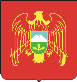 Къэбэрдей-Балъкъэр Республикэм и Шэджэм районным Лашынкъей къуажэм и щIыпIэ самоуправленэКъабарты-Малкъар Республиканы Чегем району Лечинкай элини жер-жерли   самоуправлениясыМестное самоуправление сельского поселения Лечинкай Чегемского районаКабардино-Балкарской Республики_____________________________________________________________________________РЕШЕНИЕ № 130Сессии Совета местного самоуправления сельского поселения 	Лечинкай09 августа 2016 года«Об утверждении Порядка бесплатного предоставления в собственность отдельным категориям граждан земельных участков из земель, находящихся в муниципальной собственности для индивидуального жилищного строительства на территории сельского поселения Лечинкай»В целях реализации части 5 статьи 2 Закона Кабардино-Балкарской Республикиот 20 декабря 2011 года № 121-РЗ «О бесплатном предоставлении в собственность отдельным категориям граждан земельных участков для индивидуального строительства на территории Кабардино-Балкарской Республики и о внесении изменений в статьи 14 и 17 Земельного Кодекса Кабардино Балкарской Республики» Совет местного самоуправления сельского поселения ЛечинкайРЕШИЛ:1.  Утвердить Порядок бесплатного предоставления в собственность отдельным категориям граждан земельных участков из  земель, находящихся в муниципальной собственности для индивидуального  жилищного строительства на территории  сельского поселения Лечинкай.  2.  Решение обнародовать путем размещения на официальном сайте http://splechinkay.ru/ и информационных стендах  местной администрации с.п. Лечинкай.3.   Настоящее решение вступает в силу со дня его опубликования.Глава  сельского поселения                                                    А.Ф. КушховЛечинкайУтвержденРешениемСовета местного самоуправлениясельского поселения Лечинкай	09.08.2016 г. №130 ПОРЯДОКБЕСПЛАТНОГО ПРЕДОСТАВЛЕНИЯ В СОБСТВЕННОСТЬ ОТДЕЛЬНЫМ КАТЕГОРИЯМ ГРАЖДАН ЗЕМЕЛЬНЫХ УЧАСТКОВ ИЗ ЗЕМЕЛЬ, НАХОДЯЩИХСЯ В МУНИЦИПАЛЬНОЙ СОБСТВЕННОСТИ ДЛЯ ИНДИВИДУАЛЬНОГО ЖИЛИЩНОГОСТРОИТЕЛЬСТВА НА ТЕРРИТОРИИ СЕЛЬСКОГО ПОСЕЛЕНИЯ ЛЕЧИНКАЙI Общие положения1. Настоящий Порядок бесплатного предоставления в собственность отдельным категориям граждан земельных участков из земель, находящихся в муниципальной собственности для индивидуального жилищного строительства на территории сельского поселения Лечинкай (далее - Порядок) разработан в целях реализации части 5 статьи 2 Закона Кабардино-Балкарской Республики от 20 декабря 2011 года № 121-РЗ «О бесплатном предоставлении в собственность отдельным категориям граждан земельных участков для индивидуального жилищного строительства на территории Кабардино-Балкарской Республики и о внесении изменений в статьи 14 и 17 Земельного кодекса Кабардино-Балкарской Республики» (далее - Закон).2. Земельные участки из земель, находящихся в муниципальной  собственности сельского поселения Лечинкай предоставляются в собственность бесплатно для индивидуального жилищного строительства без проведения торгов и предварительного согласования мест размещения объектов следующим категориям граждан, нуждающихся в жилых помещениях (улучшении жилищных условий):1) специалисты, имеющие профессиональное образование, работающие по трудовому договору, заключенному на неопределенный срок, либо трудовому договору, заключенному на срок не менее пяти лет, в государственных организациях Кабардино-Балкарской Республики или муниципальных организациях, осуществляющие деятельность в сфере здравоохранения, образования, социального обслуживания, культуры, физической культуры и спорта, в соответствии с полученной квалификацией;2) молодые семьи, в которых возраст одного из супругов на дату подачи заявления о предоставлении земельного участка не превышает 35 лет, либо неполные семьи, состоящие из одного родителя, возраст которого на дату подачи заявления не превышает 35 лет, и одного или более детей (в том числе усыновленных);3) граждане, имеющие на иждивении детей-инвалидов;4) граждане, страдающие тяжелыми формами хронических заболеваний, перечень которых устанавливается Правительством Российской Федерации в соответствии со статьей 51 Жилищного кодекса Российской Федерации.3. Гражданам, имеющим трех и более детей, в том числе в приемных семьях, земельные участки предоставляются в собственность бесплатно для индивидуального жилищного строительства, осуществления крестьянским (фермерским) хозяйством его деятельности, расширения такой деятельности, создания и расширения личного подсобного хозяйства, садоводства, огородничества, животноводства, дачного строительства в порядке, установленном настоящим Порядком.4. Гражданам, указанным в пункте 2 и 3 раздела 1, земельные участки предоставляются в собственность бесплатно для индивидуального жилищного строительства на основании их заявлений с соблюдением следующих требований:1) граждане не имеют в собственности земельных участков для индивидуального жилищного строительства, ведения личного подсобного хозяйства (с правом возведения жилого дома) или дачного строительства (с правом возведения жилого строения или жилого дома), если они признаны нуждающимися в жилых помещениях (улучшении жилищных условий).2) предоставление земельных участков в собственность граждан осуществляется при условии их проживания по месту постоянной регистрации не менее трех лет;3) бесплатное предоставление в собственность земельного участка в соответствии с настоящим разделом осуществляется однократно;4) земельные участки предоставляются при наличии свободных земельных участков, выделенных для соответствующих целей;5) земельные участки предоставляются в аренду на три года с последующим бесплатным предоставлением в собственность после государственной регистрации права собственности на жилой дом, в том числе недостроенный, при этом суммарный срок аренды земельного участка с учетом ее продления не может превышать пяти лет.Арендная плата уплачивается в размере земельного налога и подлежит возмещению органами местного самоуправления сельского поселения Лечинкай гражданину после регистрации им права собственности на земельный участок в виде освобождения от уплаты суммы земельного налога на земельный участок в течение периода, равного периоду уплаты земельного налога, либо в виде выплаты гражданину уплаченной им суммы арендной платы.5. В целях настоящего Порядка к членам семьи гражданина относятся проживающие совместно с ним его супруг (супруга), а также дети и родители. Другие родственники и нетрудоспособные иждивенцы признаются членами семьи гражданина, если они вселены в качестве членов его семьи и ведут с ним общее хозяйство. Иные лица могут быть признаны членами семьи гражданина в судебном порядке.6. Ежегодно не позднее 1 декабря текущего местная администрация сельского поселения Лечинкай (далее - уполномоченный орган) утверждает перечень земельных участков, предназначенных для бесплатного предоставления гражданам, обладающим правом на бесплатное предоставление земельного участка в собственность, с указанием в нем кадастровых номеров, местоположения, площади, разрешенного использования земельных участков.7. Перечень земельных участков, предназначенных для бесплатного предоставления гражданам, имеющим право на бесплатное предоставление земельного участка в собственность, подлежит официальному опубликованию в районной газете « Голос Чегема».8. Предоставление земельного участка гражданину, обладающему правом на бесплатное предоставление земельного участка в собственность, производится на основании постановления  (правового акта) местной администрации сельского поселения Лечинкай.Решение о предоставлении земельного участка может быть принято только в отношении земельного участка, поставленного в установленном порядке на государственный кадастровый учет.9. Земельные участки предоставляются гражданам, имеющим право на бесплатное предоставление земельного участка в собственность, в порядке очередности обращения.10. Предельные размеры земельных участков, предоставляемых для целей, предусмотренных настоящим Порядком составляют:- минимальный – 0,06 га.- максимальный – 0,10 га.II Процедура обращения с заявлением о предоставленииземельного участка, рассмотрение такого заявленияи принятие решения по нему1. С целью приобретения в собственность земельного участка для индивидуального жилищного строительства или ведения личного подсобного хозяйства садоводства, огородничества, дачного хозяйства гражданин, имеющий право на бесплатное предоставление земельного участка в собственность, подает в уполномоченный орган заявление с указанием фамилии, имени, отчества заявителя, паспортных данных, адреса постоянного места жительства (сведений о регистрации по месту жительства), контактных телефонов, цели использования земельного участка.2. К заявлению прилагаются следующие документы:1) копии документов, удостоверяющих личность заявителя и членов его семьи;2) копия документов, удостоверяющих полномочия представителя;3) справка о регистрации по месту жительства;4) документы, подтверждающие право гражданина, имеющего трех и более детей, а также молодых семей, в которых возраст одного из супругов на дату подачи заявления о предоставлении земельного участка не превышает 35 лет, либо неполных семей, состоящих из одного родителя, возраст которого на дату подачи заявления не превышает 35 лет, и одного или более детей (в том числе усыновленных), на предоставление в собственность бесплатно земельного участка для индивидуального жилищного строительства или ведения личного подсобного хозяйства:- справка о составе семьи;- копии свидетельств о рождении детей;- копия свидетельства о заключении (расторжении) брака;- выписка из Единого государственного реестра прав на недвижимое имущество и сделок с ним;- справка об обучении в образовательном учреждении по очной форме обучения за текущий учебный год на каждого ребенка (в случае наличия детей, обучающихся по очной форме обучения в образовательных учреждениях всех видов и типов);- выписка из решения или копия решения органов опеки и попечительства об установлении над ребенком опеки (попечительства) на каждого ребенка (в случае наличия детей, находящихся под опекой (попечительством);- копия договора о приемной семье, заключенного с органом опеки и попечительства, и (или) копия акта органа опеки и попечительства о назначении опекуна или попечителя, исполняющего свои обязанности возмездно в отношении детей из приемных семей, на каждого ребенка (в случае наличия детей, находящихся под опекой (попечительством), принятых на воспитание по договору о приемной семье);- справка из военного комиссариата на каждого ребенка (в случае наличия детей, проходящих срочную военную службу по призыву);5) документы, подтверждающие право специалистов государственных и муниципальных учреждений Кабардино-Балкарской Республики, осуществляющих деятельность в сфере здравоохранения, образования, социального обслуживания, культуры, физической культуры и спорта, в соответствии с полученной квалификацией на предоставление в собственность бесплатно земельного участка для индивидуального жилищного строительства или ведения личного подсобного хозяйства:- заверенная копия документа об образовании;- заверенная работодателем копия трудового договора;- выписка из Единого государственного реестра прав на недвижимое имущество и сделок с ним;- справка о составе семьи;- копии свидетельств о рождении детей;- копия свидетельства о заключении (расторжении) брака;- характеристика жилого помещения при обеспечении общей площадью жилого помещения менее учетной нормы, установленной органом местного самоуправления, либо при проживании в индивидуальных жилых домах, не принадлежащих им на праве собственности.3. Уполномоченный орган отказывает в рассмотрении заявления в следующих случаях:1) к заявлению не приложены документы, перечисленные в пункте 2 раздела 2 настоящего Порядка;2) приложенные к заявлению документы по форме, по содержанию не соответствуют предъявляемым к ним требованиям, в случае если такие требования установлены законодательством Российской Федерации.4. В случае отказа в рассмотрении заявления уполномоченный орган направляет гражданину мотивированный отказ в течение 7 рабочих дней со дня принятия решения об отказе в рассмотрении заявления.5. Заявление с приложенными документами рассматривается уполномоченным органом в течение тридцати дней со дня поступления такого заявления.6. По результатам рассмотрения заявления уполномоченный орган принимает решение о предварительном распределении земельного участка с последующим его предоставлением в аренду для индивидуального жилищного строительства или ведения личного подсобного хозяйства, садоводства, огородничества, дачного хозяйства либо решение об отказе в предоставлении земельного участка.7. Уполномоченный орган отказывает в предоставлении земельного участка в случае, если право гражданина на бесплатное предоставление земельного участка уже реализовано в соответствии с настоящим Порядком.8. Решение об отказе в предоставлении земельного участка направляется уполномоченным органом гражданину, обладающему правом на бесплатное предоставление земельного участка в собственность, в течение 5 дней со дня принятия такого решения с указанием причины отказа.9. Решение о предварительном распределении земельного участка и предложение о предоставлении его в аренду с последующим бесплатным приобретением в собственность земельного участка (с указанием кадастрового номера, местоположения, площади, разрешенного использования земельного участка) уполномоченный орган в течение 5 дней со дня принятия такого решения направляет гражданину заказным письмом с уведомлением о вручении.В указанном предложении уполномоченный орган обязан указать последствия непредставления гражданином в указанный срок согласия на приобретение земельного участка.10. В течение 14 дней со дня получения соответствующего предложения, указанного в пункте 9 раздела 2 настоящего Порядка, гражданин, имеющий трех и более детей, направляет в уполномоченный орган письменное согласие на приобретение предложенного земельного участка или отказ от земельного участка.Непредставление гражданином в указанный срок уведомления о принятом решении является отказом от земельного участка. Такой земельный участок уполномоченный орган предлагает другому гражданину, обладающему правом на бесплатное предоставление земельного участка в собственность, в соответствии с порядком очередности обращения.В случае отказа гражданина от земельного участка им утрачивается право на получение земельного участка по соответствующему поданному и рассмотренному заявлению. В таком случае гражданин имеет право повторно подать заявление в соответствии с 1 и 2 раздела 2  настоящего Порядка.11. В случае поступления от гражданина согласия на приобретение земельного участка уполномоченный орган обязан в срок не позднее 20 дней со дня получения указанного согласия принять решение о предоставлении земельного участка.Государственная регистрация права собственности на земельный участок, предоставленный для индивидуального жилищного строительства или ведения личного подсобного хозяйства, гражданином, обладающим правом на бесплатное предоставление земельного участка в собственность, в отношении которого принято решение о предоставлении этого земельного участка, осуществляется за счет приобретателя.III Порядок обжалования действий (бездействия) и решенийорганов местного самоуправления1. Заявители имеют право на обжалование действий (бездействия) местной администрации сельского поселения Лечинкай в судебном порядке.